INDICAÇÃO Nº 2059/2017Sugere ao Poder Executivo Municipal a troca ou retirada do banco de concreto situado à Rua Tucano, Nº 406, Bairro São Francisco defronte a Unidade Básica de Saúde São Francisco.  Excelentíssimo Senhor Prefeito Municipal, Nos termos do Art. 108 do Regimento Interno desta Casa de Leis, dirigem-me a Vossa Excelência para sugerir ao setor competente que seja realizada a troca ou retirada do banco de concreto situado à Rua Tucano, Nº 406, Bairro São Francisco defronte a Unidade Básica de Saúde São Francisco neste município. Justificativa:A substituição ou retirada do banco situado no endereço conforme já descrito  se faz necessária, pois, o mesmo  se encontra comprometido, colocando em risco os munícipes de lesões graves .Plenário “Dr. Tancredo Neves”, em 20 de janeiro de 2.017.JESUS VENDEDOR-Vereador / Vice Presidente-Plenário “Dr. Tancredo Neves”, em  23 de Fevereiro de 2017.-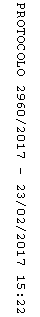 